Invited SpeakersNoInvited SpeakerBiography1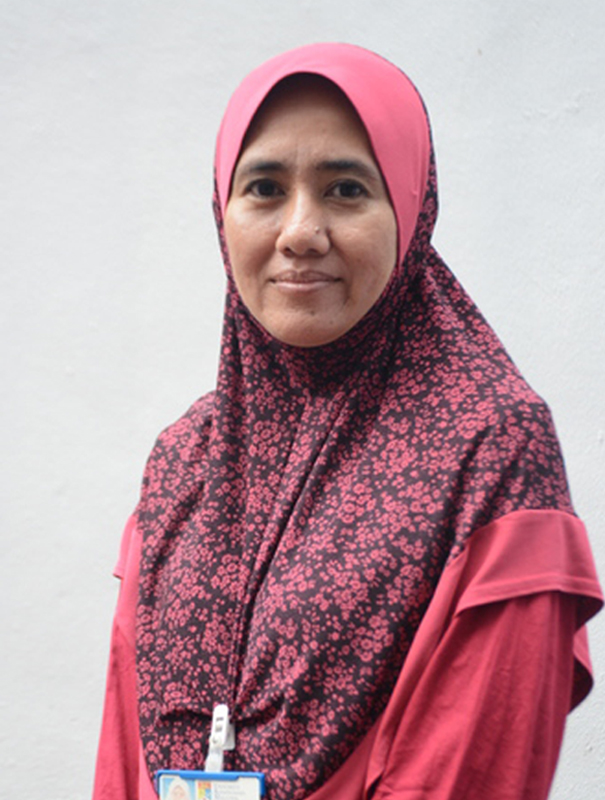 ASSOC. PROF. DR. SITI NORUL HUDA SHEIKH ABDULLAH Chairperson of Center For Cyber Security (CYBER)Faculty of Information Science & Technology,Universiti Kebangsaan Malaysia(UKM)2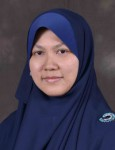 ASSOC. PROF. IR. DR. HAZLINA SELAMATDirector of Centre for Artificial Intelligent and Robotics (CAIRO)Faculty of Electrical EngineeringUniversiti Teknologi Malaysia(UTM)3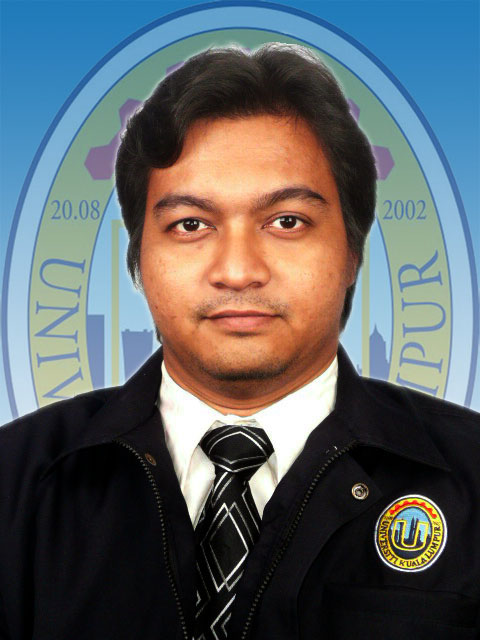 DR. ZALHAN BIN MOHD ZINDeputy Dean (International Industrial & Institutional Partnership)Universiti Kuala Lumpur Malaysia France Institute (UniKL MFI)4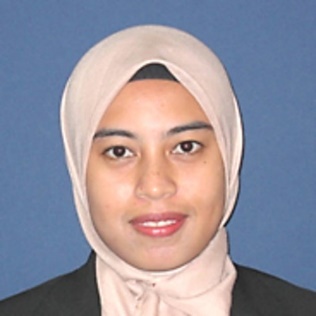 DR. JULIA ABDUL KARIMHead of Nuclear Reactor Physics Malaysian Nuclear Agency (ANM)5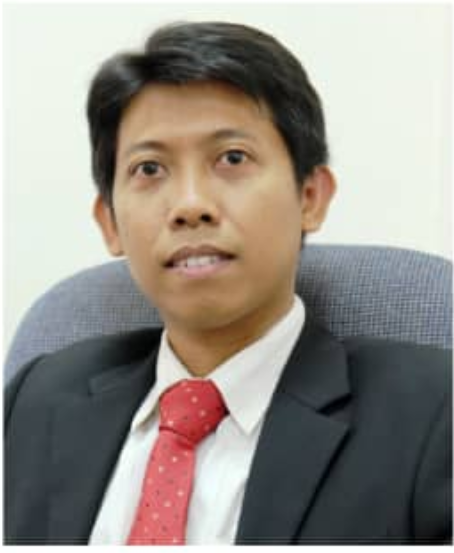 DR. SLAMET RIYADIDepartment of Information Technology, Universitas Muhammadiyah Yogyakarta(UMY), Indonesia6.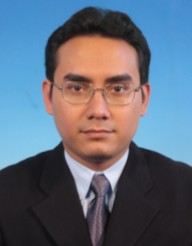 DR. MOHAMAD HANIF BIN MD SAADFaculty of Engineering and Built Environment,Universiti Kebangsaan Malaysia(UKM)7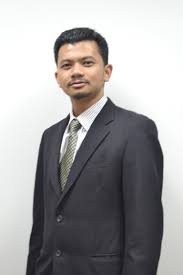 PROF. MADYA DR. SHAMSUL AIZAM BIN ZULKIFLIFaculty of Electrical and Electronic Engineering,
Universiti Tun Hussein Onn Malaysia(UTHM)Shamsul Aizam Zulkifli was born in Kajang, Selangor, Malaysia, in 1980. He received the BS and MSc degrees from the University Putra Malaysia (UPM) in 2003 and 2006, respectively, and a PhD degree in Control System Engineering from Loughborough University, UK, in 2012. He is currently an Associate Professor with the Department of Electrical Power Engineering, Faculty of Electrical and Electronic Engineering of Universiti Tun Hussein Onn Malaysia (UTHM). His research interest includes robust control system on power electronics application, parallel inverter application and smart grid topology for inverter-grid connection. My personal homepage: https://sites.google.com/site/acul1508/89